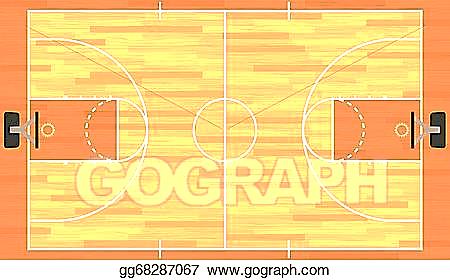 MondayApril 6TuesdayApril 7WednesdayApril 8ThursdayApril 10FridayApril 11Pre-3 – 2nd Warm up 5 min25 Ways to Get Moving(Choose 5)OR Stand and read for 20 minutesPre-3 – 2nd BATMAN Workout www.tinyurl.com/ BatWorkoutOR BATGIRL Workout www.tinyurl.com/ BatgirlWorkout Pre-3 – 2nd Warm up 5 min25 Ways to Get Moving(Choose 5)OR Sharp PE WebsitePre-3 – 2nd Get Active at Home Workout (Click on Link) OR Do jumping jacks for 5 minutes Pre-3 – 2nd Warm up 5 min25 Ways to Get Moving(Choose 5)OR GoNoodle Workout (Click on Link)3rd - 5th Warm up 5 min25 Ways to Get Moving(Choose 5)OR Stand and read for 20 minutes3rd – 5th  BATMAN Workout www.tinyurl.com/ BatWorkoutOR BATGIRL Workout www.tinyurl.com/ BatgirlWorkout3rd – 5th Warm up 5 min25 Ways to Get Moving(Choose 5)OR Sharp PE Website 3rd – 5th Get Active at Home Workout (Click on Link) OR Do jumping jacks for 5 minutes3rd – 5th Warm up 5 min25 Ways to Get Moving(Choose 5)OR GoNoodle Workout (Click on Link)